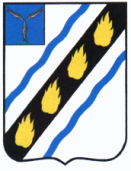 ЗОЛОТОСТЕПСКОЕ  МУНИЦИПАЛЬНОЕ  ОБРАЗОВАНИЕ СОВЕТСКОГО  МУНИЦИПАЛЬНОГО  РАЙОНА  САРАТОВСКОЙ  ОБЛАСТИСОВЕТ  ДЕПУТАТОВ (четвертого созыва)РЕШЕНИЕОт 05.07.2022 г. № 203с.Александровка О внесении изменений в решение Совета депутатов Золотостепского муниципального образования от 15.12.2021 № 170Руководствуясь Уставом Золотостепского муниципального образования, Совет депутатов РЕШИЛ:1. Внести в решение Совета депутатов Золотостепского муниципального образования от 15.12.2021 № 170 «О бюджете Золотостепского муниципального образования на 2022 год и на плановый период 2023 и 2024 годов» (с изменениями от № ) изменения следующего содержания:1) в пункте 1:- в подпункте 1.1 цифры «16895,3» заменить цифрами «17355,3»,- в подпункте 1.2 цифры «16957,1» заменить цифрами «17417,1»;2) приложение 1 изложить в новой редакции (приложение 1);3) приложение 2 и 3 изложить в новой редакции (приложение 2 и 3);4) приложение 4 изложить в новой редакции (приложение 4);5) приложение 5 изложить в новой редакции (приложение 5).2. Настоящее решение вступает в силу со дня его официального опубликования.Секретарь Совета депутатов Золотостепского муниципального образования: 		               Н.И.Штода                 Приложение 1 к решению Советадепутатов Золотостепскогомуниципального образования от 10.06.2022  № 195Объем поступлений доходов в бюджет Золотостепского муниципального образования по кодам классификации доходов на 2022 год и на плановый период 2023 и 2024 годовВерно: Секретарь Совета депутатов: 		Н.И.ШтодаПриложение 2 к решению Советадепутатов Золотостепскогомуниципального образования от 10.06.2022  № 195Объем и распределение бюджетных ассигнований по разделам, подразделам, целевым статьям (муниципальным программам и непрограммным направлениям деятельности), группам (группам и подгруппам) видов расходов классификации расходов бюджета Золотостепского муниципального образования на 2022 год и на плановый период 2023 и 2024 годов                                                                                                                                                                                                        тыс. рублейВерно: Секретарь Совета депутатов: 		Н.И.Штода   Приложение 3 к решению Советадепутатов Золотостепскогомуниципального образования от 10.06.2022  № 195тыс. рублейВерно: Секретарь Совета депутатов: 		Н.И.ШтодаПриложение 4 к решению Советадепутатов Золотостепскогомуниципального образования от 10.06.2022  № 195Ведомственная структура расходов  бюджета Золотостепского муниципального образования на 2022 год и на плановый период 2023 и 2024 годов тыс. рублейВерно:  Секретарь Совета депутатов: 		Н.И.ШтодаПриложение 5 к решению Советадепутатов Золотостепскогомуниципального образования от 10.06.2022  № 195Источники финансирования дефицита бюджета Золотостепского муниципального образованияна 2022 год и на плановый период 2023 и 2024 годов (тыс. рублей)Верно: Секретарь Совета депутатов: 		Н.И.ШтодаКод бюджетной  классификации Наименование доходовСумма(тыс. руб.)Сумма(тыс. руб.)Сумма(тыс. руб.)Код бюджетной  классификации Наименование доходов2022 год2023 год2024 год123451 00 00 000 00 0000 000НАЛОГОВЫЕ И НЕНАЛОГОВЫЕ ДОХОДЫ6 685,7 5 706,0 5 855,1 НАЛОГОВЫЕ ДОХОДЫ3 771,3 3 689,0 3 689,1 1 01 00 000 00 0000 000НАЛОГИ НА ПРИБЫЛЬ, ДОХОДЫ492,0 492,0 492,0 1 01 02 000 00 0000 000Налог на доходы физических лиц492,0 492,0 492,0 1 03 00 000 00 0000 000НАЛОГИ НА ТОВАРЫ (РАБОТЫ, УСЛУГИ), РЕАЛИЗУЕМЫЕ НА ТЕРРИТОРИИ РОССИЙСКОЙ ФЕДЕРАЦИИ946,1 946,1 946,1 1 03 02000 01 0000 110Акцизы по подакцизным товарам (продукции),производимым  на территории  Российской Федерации946,1 946,1 946,1 1 05 00 000 00 0000 000НАЛОГИ НА СОВОКУПНЫЙ ДОХОД91,2 6,9 7,0 1 05 03000 00 0000 000Единый сельскохозяйственный налог91,2 6,9 7,0 1 06 00 000 00 0000 000НАЛОГИ НА ИМУЩЕСТВО2 242,0 2 244,0 2 244,0 1 06 01 000 00 0000 000Налог на имущество физических лиц313,0 315,0 315,0 1 06 06 000 00 0000 000Земельный налог  с физических  лиц1 929,0 1 929,0 1 929,0 НЕНАЛОГОВЫЕ ДОХОДЫ2 914,4 2 017,0 2 166,0 1 11 00 000 00 0000 000ДОХОДЫ ОТ ИСПОЛЬЗОВАНИЯ ИМУЩЕСТВА, НАХОДЯЩЕГОСЯ В ГОСУДАРСТВЕННОЙ И МУНИЦИПАЛЬНОЙ СОБСТВЕННОСТИ785,7 304,0 453,0 1 11 05 035 10 0000 120Доходы от сдачи в аренду имущества, находящегося в оперативном управлении органов управления поселений и созданных ими учреждений (за исключением имущества муниципальных бюджетных и автономных учреждений)342,6 244,0 393,0 1 11 09 045 10 0000 120Прочие поступления от использования имущества, находящегося в собственности поселений (за исключением имущества муниципальных бюджетных и автономных учреждений, а также имущества муниципальных унитарных предприятий, в том числе казенных)443,1 60,0 60,0 1 13 00000 00 0000 000ДОХОДЫ ОТ ОКАЗАНИЯ ПЛАТНЫХ УСЛУГ И КОМПЕНСАЦИИ ЗАТРАТ ГОСУДАРСТВА1 850,0 1 690,0 1 690,0 1 13 01 995 10 0000 130Прочие доходы от оказания платных услуг (работ)получателями средств бюджетов1 850,0 1 690,0 1 690,0 1 16 00 000 00 0000 000ШТРАФЫ, САНКЦИИ, ВОЗМЕЩЕНИЕ УЩЕРБА39,9 23,0 23,0 1 16 07 090 10 0000 140 Иные штрафы, неустойки, пени, уплаченные в соответствии с законом или договором в случае неисполнения или ненадлежащего исполнения обязательств перед муниципальным органом, (муниципальным казенным учреждением) сельского поселения 39,9 23,0 23,0 1 17 00000 00 0000 000ПРОЧИЕ НЕНАЛОГОВЫЕ ДОХОДЫ238,8 0,0 0,0 1 17 15030 10 2109 150Инициативные   платежи, зачисляемые  в бюджеты  сельских поселений ( инициативные платежи граждан на ремонтные   работы  по модернизации  металлической  водонакопительной  конструкции для создания  запаса,  регулирования напора и расхода воды в водонапорной системе  с. Золотая  Степь Золотостепского  муниципального  образования Советского муниципального района  с использованием средств  областного бюджета)55,1 0,0 0,0 1 17 15030 10 3109 150Инициативные платежи, зачисляемые в бюджеты  сельских поселений ( инициативные платежи индивидуальных  предпринимателей  и  юридических  лиц  на  ремонтные   работы  по модернизации  металлической  водонакопительной  конструкции для создания  запаса,  регулирования  напора  и   расхода  воды в водонапорной системе  с. Золотая  Степь  Золотостепского  муниципального  образования Советского муниципального  района  с  использованием средств областного бюджета)183,7 0,0 0,0 2 00 00 000 00 0000 000БЕЗВОЗМЕЗДНЫЕ ПОСТУПЛЕНИЯ10 669,6 637,9 651,6 2 02 00 000 00 0000 000Безвозмездные поступления от других бюджетов бюджетной системы Российской Федерации10 669,6 637,9 651,6 2 02 16 000 00 0000 150Дотации  бюджетам бюджетной системы Российской Федерации 376,0 380,7 385,7 2 02 16 001 10 0001 150Дотации бюджетам сельских поселений на выравнивание бюджетной обеспеченности 250,0 250,0 250,0 2 02 16 001 10 0002 150Дотации бюджетам сельских поселений на выравнивание бюджетной обеспеченности за счет средств областного бюджета126,0 130,7 135,7 2 02 29 000 00 0000 150Субсидии бюджетам субъектов Российской Федерации и муниципальных образований8 229,4 0,0 0,0 2 02 29 999 10 0073 150Субсидии бюджетам сельских поселений области на реализацию инициативных проектов1 377,4 0,0 0,0 2 02 29 999 10 0118 150Субсидии бюджетам сельских поселений области на осуществление дорожной деятельности в отношении автомобильных дорог общего пользования местного значения в границах населенных пунктов сельских поселений за счет средств областного дорожного фонда6 852,0 0,0 0,0 2 02 35 000 00 0000 150Субвенции бюджетам субъектов Российской Федерации и муниципальных образований249,2 257,2 265,9 2 02 35 118 10 0000 150Субвенции бюджетам сельских поселений на осуществление первичного воинского учета органами местного самоуправления поселений, муниципальных и городских округов249,2 257,2 265,9 2 02 40 000 00 0000 150Иные межбюджетные трансферты1 815,0 0,0 0,0 2 02 49 999 10 0003 150Прочие межбюджетные трансферты, передаваемые бюджетам  сельских поселений из бюджета муниципального района ( на энергосбережение и повышение энергетической эффективности)1 815,0 0,0 0,0 ВсегоВсего17355,36343,96506,7НаименованиеРазделПод-разделЦелевая статьяВид расходовВид расходаСуммаВид расходаСуммаВид расходаСуммаНаименованиеРазделПод-разделЦелевая статьяВид расходов2022 год2023 год2024 год12345678Общегосударственные вопросы013 265,402 913,602 914,70Функционирование высшего должностного лица субъекта Российской Федерации и муниципального образования0102813,70705,00710,00Выполнение функций органами местного самоуправления010281 0 00 00000813,70705,00710,00Обеспечение деятельности органов местного самоуправления010281 3 00 00000813,70705,00710,00Расходы на обеспечение деятельности главы муниципального образования010281 3 00 02000813,70705,00710,00 Расходы на выплаты персоналу в целях обеспечения выполнения функций государственными (муниципальными) органами, казенными учреждениями, органами управления государственными внебюджетными фондами010281 3 00 02000100813,70705,00710,00 Расходы на выплаты персоналу государственных (муниципальных) органов010281 3 00 02000120813,70705,00710,00Функционирование Правительства Российской Федерации, высших исполнительных органов государственной власти субъектов Российской Федерации, местных администраций01041 634,101 686,701 702,70Выполнение функций органами местного самоуправления010481 0 00 000001 524,201 686,701 702,70Обеспечение деятельности органов местного самоуправления010481 3 00 000001 524,201 686,701 702,70Расходы на обеспечение деятельности центрального аппарата010481 3 00 022001 424,201 584,701 598,70 Расходы на выплаты персоналу в целях обеспечения выполнения функций государственными (муниципальными) органами, казенными учреждениями, органами управления государственными внебюджетными фондами010481 3 00 022001001 424,101 584,701 598,70 Расходы на выплаты персоналу государственных (муниципальных) органов010481 3 00 022001201 424,101 584,701 598,70Иные бюджетные ассигнования010481 3 00 022008000,100,000,00Уплата налогов,сборов и иных платежей010481 3 00 022008500,100,000,00Уплата земельного налога, налога на имущество и транспортного налога органами местного самоуправления010481 3 00 06100100,00102,00104,00Иные бюджетные ассигнования010481 3 00 06100800100,00102,00104,00Уплата налогов,сборов и иных платежей010481 3 00 06100850100,00102,00104,00Расходы по исполнению отдельных обязательств010487 0 00 00000109,900,000,00Исполнение судебных решений, не связанных с погашением кредиторской задолженности010487 2 00 00000109,900,000,00Расходы по исполнительным листам010487 2 00 94100109,900,000,00 Расходы на выплаты персоналу в целях обеспечения выполнения функций государственными (муниципальными) органами, казенными учреждениями, органами управления государственными внебюджетными фондами010487 2 00 94100100108,000,000,00 Расходы на выплаты персоналу государственных (муниципальных) органов010487 2 00 94100120108,000,000,00Иные бюджетные ассигнования010487 2 00 941008001,900,000,00Уплата налогов,сборов и иных платежей010487 2 00 941008501,900,000,00Резервные фонды011110,0010,0010,00Расходы по исполнению отдельных обязательств011187 0 00 0000010,0010,0010,00Средства резервного фонда011187 3 00 0000010,0010,0010,00Средства резервного фонда из местных бюджетов011187 3 00 9420010,0010,0010,00Иные бюджетные ассигнования011187 3 00 9420080010,0010,0010,00Резервные средства011187 3 00 9420087010,0010,0010,00Другие общегосударственные вопросы0113807,60511,90492,00Муниципальная программа "Обеспечение первичных мер пожарной безопасности Золотостепского муниципального образования"011317 0 00 000000,005,005,00Основное мероприятие "Обеспечение необходимых условий для реализации полномочия по обеспечению первичных мер пожарной безопасности"011317 0 01 000000,005,005,00Повышение системы защиты жизни и здоровья населения муниципального образования от пожаров и их последствий011317 0 01 V00000,005,005,00Закупка товаров, работ и услуг для обеспечения государственных (муниципальных) нужд011317 0 01 V00002000,005,005,00Иные закупки товаров, работ и услуг для обеспечения государственных (муниципальных) нужд011317 0 01 V00002400,005,005,00Муниципальная программа "Развитие муниципальной службы в администрации Золотостепского муниципального образования"011328 0 00 00000655,40484,90465,00Основное мероприятие "Создание условий для развития муниципальной службы в Золотостепском муниципальном образовании"011328 0 01 00000655,40484,90465,00Повышение эффективности и результативности муниципальной службы011328 0 01 V0000655,40484,90465,00Закупка товаров, работ и услуг для обеспечения государственных (муниципальных) нужд011328 0 01 V0000200655,40484,90465,00Иные закупки товаров, работ и услуг для обеспечения государственных (муниципальных) нужд011328 0 01 V0000240655,40484,90465,00Муниципальная программа "Улучшение условий и охраны труда в администрации Золотостепского муниципального образования на 2020-2023 годы"011372 0 00 000000,005,005,00Основное мероприятие "Приведение условий труда в соответствие с государственными нормативными требованиями охраны труда, улучшение условий труда"011372 0 01 000000,005,005,00Создание условий, обеспечивающих сохранение жизни и здоровья работников в процессе трудовой деятельности011372 0 01 V00000,005,005,00Закупка товаров, работ и услуг для обеспечения государственных (муниципальных) нужд011372 0 01 V00002000,005,005,00Иные закупки товаров, работ и услуг для обеспечения государственных (муниципальных) нужд011372 0 01 V00002400,005,005,00Муниципальная программа "Проведение мероприятий на территории Золотостепского муниципального образования Советского муниципального района в связи с памятными событиями, знаменательными и юбилейными датами"011376 0 00 0000010,0010,0010,00Основное мероприятие "Усовершенствование системы работы при проведении организационных мероприятий на территории Золотостепского муниципального образования"011376 0 01 0000010,0010,0010,00Повышение уровня организации подготовки и проведения значимых для Золотостепского муниципального образования мероприятий011376 0 01 V000010,0010,0010,00Закупка товаров, работ и услуг для обеспечения государственных (муниципальных) нужд011376 0 01 V000020010,0010,0010,00Иные закупки товаров, работ и услуг для обеспечения государственных (муниципальных) нужд011376 0 01 V000024010,0010,0010,00Мероприятия в сфере приватизации и продажи муниципального имущества011384 0 00 000004,004,004,00Оценка недвижимости, признание прав и регулирования отношений по государственной и муниципальной собственности011384 0 00 066002,002,002,00Закупка товаров, работ и услуг для обеспечения государственных (муниципальных) нужд011384 0 00 066002002,002,002,00Иные закупки товаров, работ и услуг для обеспечения государственных (муниципальных) нужд011384 0 00 066002402,002,002,00Содержание и обслуживание казны011384 0 00 067002,002,002,00Закупка товаров, работ и услуг для обеспечения государственных (муниципальных) нужд011384 0 00 067002002,002,002,00Иные закупки товаров, работ и услуг для обеспечения государственных (муниципальных) нужд011384 0 00 067002402,002,002,00Расходы по исполнению отдельных обязательств011387 0 00 00000138,203,003,00Выполнение прочих обязательств011387 1 00 000005,503,003,00Уплата членских взносов в Ассоциацию "Совет муниципальных образований Саратовской области"011387 1 00 940005,503,003,00Иные бюджетные ассигнования011387 1 00 940008005,503,003,00Уплата налогов,сборов и иных платежей011387 1 00 940008505,503,003,00Исполнение судебных решений, не связанных с погашением кредиторской задолженности011387 2 00 00000132,700,000,00Расходы по исполнительным листам011387 2 00 94100132,700,000,00Закупка товаров, работ и услуг для обеспечения государственных (муниципальных) нужд011387 2 00 94100200127,900,000,00Иные закупки товаров, работ и услуг для обеспечения государственных (муниципальных) нужд011387 2 00 94100240127,900,000,00Иные бюджетные ассигнования011387 2 00 941008004,800,000,00Исполнение судебных  актов011387 2 00 941008304,800,000,00Национальная оборона02249,20257,20265,90Мобилизационная и вневойсковая подготовка0203249,20257,20265,90Межбюджетные трансферты020386 0 00 00000249,20257,20265,90Осуществление переданных полномочий Российской Федерации за счет субвенций из федерального бюджета020386 5 00 00000249,20257,20265,90На осуществление первичного воинского учета органами местного самоуправления поселений, муниципальных и городских округов020386 5 00 51180249,20257,20265,90 Расходы на выплаты персоналу в целях обеспечения выполнения функций государственными (муниципальными) органами, казенными учреждениями, органами управления государственными внебюджетными фондами020386 5 00 51180100249,20257,20265,90 Расходы на выплаты персоналу государственных (муниципальных) органов020386 5 00 51180120249,20257,20265,90Национальная экономика049 845,101 051,101 051,10Топливно-энергетический комплекс04022 042,00100,00100,00Муниципальная программа "Энергосбережение и повышение энергетической эффективности в Золотостепском муниципальном образовании Советского муниицпального района"040274 0 00 000001 938,00100,00100,00Основное мероприятие "Повышение эффективности использования топливно-энергетических ресурсов"040274 0 01 000001 938,00100,00100,00Осуществление мероприятий в области энергосбережения и повышения энергетической эффективности040274 0 01 79Б001 815,000,000,00Закупка товаров, работ и услуг для обеспечения государственных (муниципальных) нужд040274 0 01 79Б002001 815,000,000,00Иные закупки товаров, работ и услуг для обеспечения государственных (муниципальных) нужд040274 0 01 79Б002401 815,000,000,00Снижение внутреннего потребления энергоресурсов за счет энергосбережения040274 0 01 V0000123,00100,00100,00Закупка товаров, работ и услуг для обеспечения государственных (муниципальных) нужд040274 0 01 V0000200123,00100,00100,00Иные закупки товаров, работ и услуг для обеспечения государственных (муниципальных) нужд040274 0 01 V0000240123,00100,00100,00Расходы по исполнению отдельных обязательств040287 0 00 00000104,000,000,00Исполнение судебных решений, не связанных с погашением кредиторской задолженности040287 2 00 00000104,000,000,00Расходы по исполнительным листам040287 2 00 94100104,000,000,00Закупка товаров, работ и услуг для обеспечения государственных (муниципальных) нужд040287 2 00 94100200100,000,000,00Иные закупки товаров, работ и услуг для обеспечения государственных (муниципальных) нужд040287 2 00 94100240100,000,000,00Иные бюджетные ассигнования040287 2 00 941008004,000,000,00Исполнение судебных  актов040287 2 00 941008304,000,000,00Дорожное хозяйство(дорожные фонды)04097 798,10946,10946,10Муниципальная программа "Повышение безопасности дорожного движения в Золотостепском муниципальном образовании"040973 0 00 000007 798,10946,10946,10Основное мероприятие "Ремонт, содержание автомобильных дорог"040973 0 01 000007 798,10946,10946,10Реализация основного мероприятия за счет средств местного бюджета040973 0 01 D0000946,10946,10946,10Закупка товаров, работ и услуг для обеспечения государственных (муниципальных) нужд040973 0 01 D0000200946,10946,10946,10Иные закупки товаров, работ и услуг для обеспечения государственных (муниципальных) нужд040973 0 01 D0000240946,10946,10946,10Осуществление дорожной деятельности в отношении автомобильных дорог общего пользования местного значения в границах населенных пунктов сельских поселений за счет средств областного дорожного фонда040973 0 01 D76106 852,000,000,00Закупка товаров, работ и услуг для обеспечения государственных (муниципальных) нужд040973 0 01 D76102006 852,000,000,00Иные закупки товаров, работ и услуг для обеспечения государственных (муниципальных) нужд040973 0 01 D76102406 852,000,000,00Другие вопросы в области национальной экономики04125,005,005,00Мероприятия в сфере приватизации и продажи муниципального имущества041284 0 00 000005,005,005,00Мероприятия по землеустройству и землепользованию041284 0 00 068005,005,005,00Закупка товаров, работ и услуг для обеспечения государственных (муниципальных) нужд041284 0 00 068002005,005,005,00Иные закупки товаров, работ и услуг для обеспечения государственных (муниципальных) нужд041284 0 00 068002405,005,005,00Жилищно-коммунальное хозяйство054 057,401 974,001 978,00Коммунальное хозяйство05022 407,50652,00654,00Муниципальная программа "Устойчивое развитие сельских территорий Золотостепского муниципального образования"050271 0 00 000001 896,600,000,00Основное мероприятие "Обеспечение населения Золотостепского муниципального образования хозяйственно-питьевым водоснабжением"050271 0 01 000001 896,600,000,00Реализация инициативных проектов за счет субсидий из областного бюджета (проект "Ремонтные работы по модернизации металлической водонакопительной конструкции для создания запаса, регулирования напора и расхода воды в водопроводной системе с. Золотая Степь Золотостепского муниципального образования Советского муниципального района")050271 0 01 721011 377,400,000,00Капитальные вложения в объекты недвижимого имущества государственной( му 
)собственности050271 0 01 721014001 377,400,000,00Бюджетные инвестиции050271 0 01 721014101 377,400,000,00Реализация инициативных проектов за счет средств местного бюджета, за исключением инициативных платежей (проект "Ремонтные работы по модернизации металлической водонакопительной конструкции для создания запаса, регулирования напора и расхода воды в водопроводной системе с. Золотая Степь Золотостепского муниципального образования Советского муниципального района")050271 0 01 S2111220,400,000,00Капитальные вложения в объекты недвижимого имущества государственной( му 
)собственности050271 0 01 S2111400220,400,000,00Бюджетные инвестиции050271 0 01 S2111410220,400,000,00Реализация инициативных проектов за счет средств местного бюджета в части инициативных платежей граждан (проект "Ремонтные работы по модернизации металлической водонакопительной конструкции для создания запаса, регулирования напора и расхода воды в водопроводной системе с. Золотая Степь Золотостепского муниципального образования Советского муниципального района")050271 0 01 S212155,100,000,00Капитальные вложения в объекты недвижимого имущества государственной( му 
)собственности050271 0 01 S212140055,100,000,00Бюджетные инвестиции050271 0 01 S212141055,100,000,00Реализация инициативных проектов за счет средств местного бюджета в части инициативных платежей индивидуальных предпринимателей и юридических лиц (проект "Ремонтные работы по модернизации металлической водонакопительной конструкции для создания запаса, регулирования напора и расхода воды в водопроводной системе с. Золотая Степь Золотостепского муниципального образования Советского муниципального района")050271 0 01 S2131183,700,000,00Капитальные вложения в объекты недвижимого имущества государственной( му 
)собственности050271 0 01 S2131400183,700,000,00Бюджетные инвестиции050271 0 01 S2131410183,700,000,00Реализация основного мероприятия050271 0 01 V000060,000,000,00Капитальные вложения в объекты недвижимого имущества государственной( му 
)собственности050271 0 01 V000040060,000,000,00Бюджетные инвестиции050271 0 01 V000041060,000,000,00Обеспечение деятельности муниципальных учреждений и иных некоммерческих организаций (оказание муниципальных услуг, выполнение работ)050283 0 00 00000474,00652,00654,00Обеспечение деятельности прочих учреждений (централизованные бухгалтерии, методические объединения, группы хозяйственного обслуживания)050283 8 00 00000474,00652,00654,00Расходы на обеспечение деятельности муниципальных казенных учреждений050283 8 00 04200474,00652,00654,00Закупка товаров, работ и услуг для обеспечения государственных (муниципальных) нужд050283 8 00 04200200474,00652,00654,00Иные закупки товаров, работ и услуг для обеспечения государственных (муниципальных) нужд050283 8 00 04200240474,00652,00654,00Расходы по исполнению отдельных обязательств050287 0 00 0000036,900,000,00Погашение просроченной кредиторской задолженности050287 4 00 0000036,900,000,00Погашение кредиторской задолженности прошлых лет, в том числе по программным мероприятиям050287 4 00 9450036,900,000,00Закупка товаров, работ и услуг для обеспечения государственных (муниципальных) нужд050287 4 00 9450020036,900,000,00Иные закупки товаров, работ и услуг для обеспечения государственных (муниципальных) нужд050287 4 00 9450024036,900,000,00Благоустройство0503237,50284,00288,00Муниципальная программа "Благоустройство территории Золотостепского муниципального образования"050375 0 00 00000237,50284,00288,00Основное мероприятие "Совершенствование системы комплексного благоустройства Золотостепского муниципльного образования"050375 0 01 00000237,50284,00288,00Уличное освещение050375 0 01 V1000177,50182,00184,00Закупка товаров, работ и услуг для обеспечения государственных (муниципальных) нужд050375 0 01 V1000200177,50182,00184,00Иные закупки товаров, работ и услуг для обеспечения государственных (муниципальных) нужд050375 0 01 V1000240177,50182,00184,00Прочие мероприятия по благоустройству050375 0 01 V600060,00102,00104,00Закупка товаров, работ и услуг для обеспечения государственных (муниципальных) нужд050375 0 01 V600020060,00102,00104,00Иные закупки товаров, работ и услуг для обеспечения государственных (муниципальных) нужд050375 0 01 V600024060,00102,00104,00Другие вопросы в области жилищно-коммунального хозяйства05051 412,401 038,001 036,00Обеспечение деятельности муниципальных учреждений и иных некоммерческих организаций (оказание муниципальных услуг, выполнение работ)050583 0 00 000001 412,401 038,001 036,00Обеспечение деятельности прочих учреждений (централизованные бухгалтерии, методические объединения, группы хозяйственного обслуживания)050583 8 00 000001 412,401 038,001 036,00Расходы на обеспечение деятельности муниципальных казенных учреждений050583 8 00 042001 235,101 038,001 036,00 Расходы на выплаты персоналу в целях обеспечения выполнения функций государственными (муниципальными) органами, казенными учреждениями, органами управления государственными внебюджетными фондами050583 8 00 042001001 026,30826,00822,00 Расходы на выплаты персоналу казенных учреждений050583 8 00 042001101 026,30826,00822,00Закупка товаров, работ и услуг для обеспечения государственных (муниципальных) нужд050583 8 00 04200200198,70212,00214,00Иные закупки товаров, работ и услуг для обеспечения государственных (муниципальных) нужд050583 8 00 04200240198,70212,00214,00Иные бюджетные ассигнования050583 8 00 0420080010,100,000,00Уплата налогов,сборов и иных платежей050583 8 00 0420085010,100,000,00Уплата земельного налога, налога на имущество и транспортного налога муниципальными казенными учреждениями050583 8 00 06200177,300,000,00Иные бюджетные ассигнования050583 8 00 06200800177,300,000,00Уплата налогов,сборов и иных платежей050583 8 00 06200850177,300,000,00Всего17417,106195,96209,7Объем и распределение бюджетных ассигнований по целевым статьям (муниципальным программам и непрограммным направлениям деятельности), группам (группам и подгруппам) видов расходов классификации расходов бюджета Золотостепского муниципального образования на 2022 год и на плановый период 2023 и 2024 годовОбъем и распределение бюджетных ассигнований по целевым статьям (муниципальным программам и непрограммным направлениям деятельности), группам (группам и подгруппам) видов расходов классификации расходов бюджета Золотостепского муниципального образования на 2022 год и на плановый период 2023 и 2024 годовОбъем и распределение бюджетных ассигнований по целевым статьям (муниципальным программам и непрограммным направлениям деятельности), группам (группам и подгруппам) видов расходов классификации расходов бюджета Золотостепского муниципального образования на 2022 год и на плановый период 2023 и 2024 годовНаименованиеЦелевая статьяВид расходовСуммаСуммаСуммаНаименованиеЦелевая статьяВид расходов2022 год2023 год2024 год123456Муниципальная программа "Обеспечение первичных мер пожарной безопасности Золотостепского муниципального образования"17 0 00 000000,005,005,00Основное мероприятие "Обеспечение необходимых условий для реализации полномочия по обеспечению первичных мер пожарной безопасности"17 0 01 000000,005,005,00Повышение системы защиты жизни и здоровья населения муниципального образования от пожаров и их последствий17 0 01 V00000,005,005,00Закупка товаров, работ и услуг для обеспечения государственных (муниципальных) нужд17 0 01 V00002000,005,005,00Иные закупки товаров, работ и услуг для обеспечения государственных (муниципальных) нужд17 0 01 V00002400,005,005,00Муниципальная программа "Развитие муниципальной службы в администрации Золотостепского муниципального образования"28 0 00 00000655,40484,90465,00Основное мероприятие "Создание условий для развития муниципальной службы в Золотостепском муниципальном образовании"28 0 01 00000655,40484,90465,00Повышение эффективности и результативности муниципальной службы28 0 01 V0000655,40484,90465,00Закупка товаров, работ и услуг для обеспечения государственных (муниципальных) нужд28 0 01 V0000200655,40484,90465,00Иные закупки товаров, работ и услуг для обеспечения государственных (муниципальных) нужд28 0 01 V0000240655,40484,90465,00Муниципальная программа "Устойчивое развитие сельских территорий Золотостепского муниципального образования"71 0 00 000001 896,600,000,00Основное мероприятие "Обеспечение населения Золотостепского муниципального образования хозяйственно-питьевым водоснабжением"71 0 01 000001 896,600,000,00Реализация инициативных проектов за счет субсидий из областного бюджета (проект "Ремонтные работы по модернизации металлической водонакопительной конструкции для создания запаса, регулирования напора и расхода воды в водопроводной системе с. Золотая Степь Золотостепского муниципального образования Советского муниципального района")71 0 01 721011 377,400,000,00Капитальные вложения в объекты недвижимого имущества государственной( му 
)собственности71 0 01 721014001 377,400,000,00Бюджетные инвестиции71 0 01 721014101 377,400,000,00Реализация инициативных проектов за счет средств местного бюджета, за исключением инициативных платежей (проект "Ремонтные работы по модернизации металлической водонакопительной конструкции для создания запаса, регулирования напора и расхода воды в водопроводной системе с. Золотая Степь Золотостепского муниципального образования Советского муниципального района")71 0 01 S2111220,400,000,00Капитальные вложения в объекты недвижимого имущества государственной( му 
)собственности71 0 01 S2111400220,400,000,00Бюджетные инвестиции71 0 01 S2111410220,400,000,00Реализация инициативных проектов за счет средств местного бюджета в части инициативных платежей граждан (проект "Ремонтные работы по модернизации металлической водонакопительной конструкции для создания запаса, регулирования напора и расхода воды в водопроводной системе с. Золотая Степь Золотостепского муниципального образования Советского муниципального района")71 0 01 S212155,100,000,00Капитальные вложения в объекты недвижимого имущества государственной( му 
)собственности71 0 01 S212140055,100,000,00Бюджетные инвестиции71 0 01 S212141055,100,000,00Реализация инициативных проектов за счет средств местного бюджета в части инициативных платежей индивидуальных предпринимателей и юридических лиц (проект "Ремонтные работы по модернизации металлической водонакопительной конструкции для создания запаса, регулирования напора и расхода воды в водопроводной системе с. Золотая Степь Золотостепского муниципального образования Советского муниципального района")71 0 01 S2131183,700,000,00Капитальные вложения в объекты недвижимого имущества государственной( му 
)собственности71 0 01 S2131400183,700,000,00Бюджетные инвестиции71 0 01 S2131410183,700,000,00Реализация основного мероприятия71 0 01 V000060,000,000,00Капитальные вложения в объекты недвижимого имущества государственной( му 
)собственности71 0 01 V000040060,000,000,00Бюджетные инвестиции71 0 01 V000041060,000,000,00Муниципальная программа "Улучшение условий и охраны труда в администрации Золотостепского муниципального образования на 2020-2023 годы"72 0 00 000000,005,005,00Основное мероприятие "Приведение условий труда в соответствие с государственными нормативными требованиями охраны труда, улучшение условий труда"72 0 01 000000,005,005,00Создание условий, обеспечивающих сохранение жизни и здоровья работников в процессе трудовой деятельности72 0 01 V00000,005,005,00Закупка товаров, работ и услуг для обеспечения государственных (муниципальных) нужд72 0 01 V00002000,005,005,00Иные закупки товаров, работ и услуг для обеспечения государственных (муниципальных) нужд72 0 01 V00002400,005,005,00Муниципальная программа "Повышение безопасности дорожного движения в Золотостепском муниципальном образовании"73 0 00 000007 798,10946,10946,10Основное мероприятие "Ремонт, содержание автомобильных дорог"73 0 01 000007 798,10946,10946,10Реализация основного мероприятия за счет средств местного бюджета73 0 01 D0000946,10946,10946,10Закупка товаров, работ и услуг для обеспечения государственных (муниципальных) нужд73 0 01 D0000200946,10946,10946,10Иные закупки товаров, работ и услуг для обеспечения государственных (муниципальных) нужд73 0 01 D0000240946,10946,10946,10Осуществление дорожной деятельности в отношении автомобильных дорог общего пользования местного значения в границах населенных пунктов сельских поселений за счет средств областного дорожного фонда73 0 01 D76106 852,000,000,00Закупка товаров, работ и услуг для обеспечения государственных (муниципальных) нужд73 0 01 D76102006 852,000,000,00Иные закупки товаров, работ и услуг для обеспечения государственных (муниципальных) нужд73 0 01 D76102406 852,000,000,00Муниципальная программа "Энергосбережение и повышение энергетической эффективности в Золотостепском муниципальном образовании Советского муниицпального района"74 0 00 000001 938,00100,00100,00Основное мероприятие "Повышение эффективности использования топливно-энергетических ресурсов"74 0 01 000001 938,00100,00100,00Осуществление мероприятий в области энергосбережения и повышения энергетической эффективности74 0 01 79Б001 815,000,000,00Закупка товаров, работ и услуг для обеспечения государственных (муниципальных) нужд74 0 01 79Б002001 815,000,000,00Иные закупки товаров, работ и услуг для обеспечения государственных (муниципальных) нужд74 0 01 79Б002401 815,000,000,00Снижение внутреннего потребления энергоресурсов за счет энергосбережения74 0 01 V0000123,00100,00100,00Закупка товаров, работ и услуг для обеспечения государственных (муниципальных) нужд74 0 01 V0000200123,00100,00100,00Иные закупки товаров, работ и услуг для обеспечения государственных (муниципальных) нужд74 0 01 V0000240123,00100,00100,00Муниципальная программа "Благоустройство территории Золотостепского муниципального образования"75 0 00 00000237,50284,00288,00Основное мероприятие "Совершенствование системы комплексного благоустройства Золотостепского муниципльного образования"75 0 01 00000237,50284,00288,00Уличное освещение75 0 01 V1000177,50182,00184,00Закупка товаров, работ и услуг для обеспечения государственных (муниципальных) нужд75 0 01 V1000200177,50182,00184,00Иные закупки товаров, работ и услуг для обеспечения государственных (муниципальных) нужд75 0 01 V1000240177,50182,00184,00Прочие мероприятия по благоустройству75 0 01 V600060,00102,00104,00Закупка товаров, работ и услуг для обеспечения государственных (муниципальных) нужд75 0 01 V600020060,00102,00104,00Иные закупки товаров, работ и услуг для обеспечения государственных (муниципальных) нужд75 0 01 V600024060,00102,00104,00Муниципальная программа "Проведение мероприятий на территории Золотостепского муниципального образования Советского муниципального района в связи с памятными событиями, знаменательными и юбилейными датами"76 0 00 0000010,0010,0010,00Основное мероприятие "Усовершенствование системы работы при проведении организационных мероприятий на территории Золотостепского муниципального образования"76 0 01 0000010,0010,0010,00Повышение уровня организации подготовки и проведения значимых для Золотостепского муниципального образования мероприятий76 0 01 V000010,0010,0010,00Закупка товаров, работ и услуг для обеспечения государственных (муниципальных) нужд76 0 01 V000020010,0010,0010,00Иные закупки товаров, работ и услуг для обеспечения государственных (муниципальных) нужд76 0 01 V000024010,0010,0010,00Выполнение функций органами местного самоуправления81 0 00 000002 337,802 391,702 412,70Обеспечение деятельности органов местного самоуправления81 3 00 000002 337,802 391,702 412,70Расходы на обеспечение деятельности главы муниципального образования81 3 00 02000813,60705,00710,00 Расходы на выплаты персоналу в целях обеспечения выполнения функций государственными (муниципальными) органами, казенными учреждениями, органами управления государственными внебюджетными фондами81 3 00 02000100813,60705,00710,00 Расходы на выплаты персоналу государственных (муниципальных) органов81 3 00 02000120813,60705,00710,00Расходы на обеспечение деятельности центрального аппарата81 3 00 022001 424,201 584,701 598,70 Расходы на выплаты персоналу в целях обеспечения выполнения функций государственными (муниципальными) органами, казенными учреждениями, органами управления государственными внебюджетными фондами81 3 00 022001001 424,101 584,701 598,70 Расходы на выплаты персоналу государственных (муниципальных) органов81 3 00 022001201 424,101 584,701 598,70Иные бюджетные ассигнования81 3 00 022008000,100,000,00Уплата налогов,сборов и иных платежей81 3 00 022008500,100,000,00Уплата земельного налога, налога на имущество и транспортного налога органами местного самоуправления81 3 00 06100100,00102,00104,00Иные бюджетные ассигнования81 3 00 06100800100,00102,00104,00Уплата налогов,сборов и иных платежей81 3 00 06100850100,00102,00104,00Обеспечение деятельности муниципальных учреждений и иных некоммерческих организаций (оказание муниципальных услуг, выполнение работ)83 0 00 000001 886,401 690,001 690,00Обеспечение деятельности прочих учреждений (централизованные бухгалтерии, методические объединения, группы хозяйственного обслуживания)83 8 00 000001 886,401 690,001 690,00Расходы на обеспечение деятельности муниципальных казенных учреждений83 8 00 042001 709,101 690,001 690,00 Расходы на выплаты персоналу в целях обеспечения выполнения функций государственными (муниципальными) органами, казенными учреждениями, органами управления государственными внебюджетными фондами83 8 00 042001001 026,30826,00822,00 Расходы на выплаты персоналу казенных учреждений83 8 00 042001101 026,30826,00822,00Закупка товаров, работ и услуг для обеспечения государственных (муниципальных) нужд83 8 00 04200200672,70864,00868,00Иные закупки товаров, работ и услуг для обеспечения государственных (муниципальных) нужд83 8 00 04200240672,70864,00868,00Иные бюджетные ассигнования83 8 00 0420080010,100,000,00Уплата налогов,сборов и иных платежей83 8 00 0420085010,100,000,00Уплата земельного налога, налога на имущество и транспортного налога муниципальными казенными учреждениями83 8 00 06200177,300,000,00Иные бюджетные ассигнования83 8 00 06200800177,300,000,00Уплата налогов,сборов и иных платежей83 8 00 06200850177,300,000,00Мероприятия в сфере приватизации и продажи муниципального имущества84 0 00 000009,009,009,00Оценка недвижимости, признание прав и регулирования отношений по государственной и муниципальной собственности84 0 00 066002,002,002,00Закупка товаров, работ и услуг для обеспечения государственных (муниципальных) нужд84 0 00 066002002,002,002,00Иные закупки товаров, работ и услуг для обеспечения государственных (муниципальных) нужд84 0 00 066002402,002,002,00Содержание и обслуживание казны84 0 00 067002,002,002,00Закупка товаров, работ и услуг для обеспечения государственных (муниципальных) нужд84 0 00 067002002,002,002,00Иные закупки товаров, работ и услуг для обеспечения государственных (муниципальных) нужд84 0 00 067002402,002,002,00Мероприятия по землеустройству и землепользованию84 0 00 068005,005,005,00Закупка товаров, работ и услуг для обеспечения государственных (муниципальных) нужд84 0 00 068002005,005,005,00Иные закупки товаров, работ и услуг для обеспечения государственных (муниципальных) нужд84 0 00 068002405,005,005,00Межбюджетные трансферты86 0 00 00000249,20257,20265,90Осуществление переданных полномочий Российской Федерации за счет субвенций из федерального бюджета86 5 00 00000249,20257,20265,90На осуществление первичного воинского учета органами местного самоуправления поселений, муниципальных и городских округов86 5 00 51180249,20257,20265,90 Расходы на выплаты персоналу в целях обеспечения выполнения функций государственными (муниципальными) органами, казенными учреждениями, органами управления государственными внебюджетными фондами86 5 00 51180100249,20257,20265,90 Расходы на выплаты персоналу государственных (муниципальных) органов86 5 00 51180120249,20257,20265,90Расходы по исполнению отдельных обязательств87 0 00 00000399,1013,0013,00Выполнение прочих обязательств87 1 00 000005,503,003,00Уплата членских взносов в Ассоциацию "Совет муниципальных образований Саратовской области"87 1 00 940005,503,003,00Иные бюджетные ассигнования87 1 00 940008005,503,003,00Уплата налогов,сборов и иных платежей87 1 00 940008505,503,003,00Исполнение судебных решений, не связанных с погашением кредиторской задолженности87 2 00 00000346,700,000,00Расходы по исполнительным листам87 2 00 94100346,700,000,00 Расходы на выплаты персоналу в целях обеспечения выполнения функций государственными (муниципальными) органами, казенными учреждениями, органами управления государственными внебюджетными фондами87 2 00 94100100108,000,000,00 Расходы на выплаты персоналу государственных (муниципальных) органов87 2 00 94100120108,000,000,00Закупка товаров, работ и услуг для обеспечения государственных (муниципальных) нужд87 2 00 94100200227,900,000,00Иные закупки товаров, работ и услуг для обеспечения государственных (муниципальных) нужд87 2 00 94100240227,900,000,00Иные бюджетные ассигнования87 2 00 9410080010,800,000,00Исполнение судебных  актов87 2 00 941008308,900,000,00Уплата налогов,сборов и иных платежей87 2 00 941008501,900,000,00Средства резервного фонда87 3 00 0000010,0010,0010,00Средства резервного фонда из местных бюджетов87 3 00 9420010,0010,0010,00Иные бюджетные ассигнования87 3 00 9420080010,0010,0010,00Резервные средства87 3 00 9420087010,0010,0010,00Погашение просроченной кредиторской задолженности87 4 00 0000036,900,000,00Погашение кредиторской задолженности прошлых лет, в том числе по программным мероприятиям87 4 00 9450036,900,000,00Закупка товаров, работ и услуг для обеспечения государственных (муниципальных) нужд87 4 00 9450020036,900,000,00Иные закупки товаров, работ и услуг для обеспечения государственных (муниципальных) нужд87 4 00 9450024036,900,000,00Всего17417,16195,96209,7НаименованиеКодРазделПод-разделЦелевая статьяВид расходовВид расходаСуммаВид расходаСуммаВид расходаСуммаНаименованиеРазделПод-разделЦелевая статьяВид расходов2022 год2023 год2024 год123456789Администрация Золотостепского муниципального образования Советского муниципального района Саратовской области30417 417,106 195,906 209,70Общегосударственные вопросы304013 265,402 913,602 914,70Функционирование высшего должностного лица субъекта Российской Федерации и муниципального образования3040102813,70705,00710,00Выполнение функций органами местного самоуправления304010281 0 00 00000813,70705,00710,00Обеспечение деятельности органов местного самоуправления304010281 3 00 00000813,70705,00710,00Расходы на обеспечение деятельности главы муниципального образования304010281 3 00 02000813,70705,00710,00 Расходы на выплаты персоналу в целях обеспечения выполнения функций государственными (муниципальными) органами, казенными учреждениями, органами управления государственными внебюджетными фондами304010281 3 00 02000100813,70705,00710,00 Расходы на выплаты персоналу государственных (муниципальных) органов304010281 3 00 02000120813,70705,00710,00Функционирование Правительства Российской Федерации, высших исполнительных органов государственной власти субъектов Российской Федерации, местных администраций30401041 634,101 686,701 702,70Выполнение функций органами местного самоуправления304010481 0 00 000001 524,201 686,701 702,70Обеспечение деятельности органов местного самоуправления304010481 3 00 000001 524,201 686,701 702,70Расходы на обеспечение деятельности центрального аппарата304010481 3 00 022001 424,201 584,701 598,70 Расходы на выплаты персоналу в целях обеспечения выполнения функций государственными (муниципальными) органами, казенными учреждениями, органами управления государственными внебюджетными фондами304010481 3 00 022001001 424,101 584,701 598,70 Расходы на выплаты персоналу государственных (муниципальных) органов304010481 3 00 022001201 424,101 584,701 598,70Иные бюджетные ассигнования304010481 3 00 022008000,100,000,00Уплата налогов,сборов и иных платежей304010481 3 00 022008500,100,000,00Уплата земельного налога, налога на имущество и транспортного налога органами местного самоуправления304010481 3 00 06100100,00102,00104,00Иные бюджетные ассигнования304010481 3 00 06100800100,00102,00104,00Уплата налогов,сборов и иных платежей304010481 3 00 06100850100,00102,00104,00Расходы по исполнению отдельных обязательств304010487 0 00 00000109,900,000,00Исполнение судебных решений, не связанных с погашением кредиторской задолженности304010487 2 00 00000109,900,000,00Расходы по исполнительным листам304010487 2 00 94100109,900,000,00 Расходы на выплаты персоналу в целях обеспечения выполнения функций государственными (муниципальными) органами, казенными учреждениями, органами управления государственными внебюджетными фондами304010487 2 00 94100100108,000,000,00 Расходы на выплаты персоналу государственных (муниципальных) органов304010487 2 00 94100120108,000,000,00Иные бюджетные ассигнования304010487 2 00 941008001,900,000,00Уплата налогов,сборов и иных платежей304010487 2 00 941008501,900,000,00Резервные фонды304011110,0010,0010,00Расходы по исполнению отдельных обязательств304011187 0 00 0000010,0010,0010,00Средства резервного фонда304011187 3 00 0000010,0010,0010,00Средства резервного фонда из местных бюджетов304011187 3 00 9420010,0010,0010,00Иные бюджетные ассигнования304011187 3 00 9420080010,0010,0010,00Резервные средства304011187 3 00 9420087010,0010,0010,00Другие общегосударственные вопросы3040113807,60511,90492,00Муниципальная программа "Обеспечение первичных мер пожарной безопасности Золотостепского муниципального образования"304011317 0 00 000000,005,005,00Основное мероприятие "Обеспечение необходимых условий для реализации полномочия по обеспечению первичных мер пожарной безопасности"304011317 0 01 000000,005,005,00Повышение системы защиты жизни и здоровья населения муниципального образования от пожаров и их последствий304011317 0 01 V00000,005,005,00Закупка товаров, работ и услуг для обеспечения государственных (муниципальных) нужд304011317 0 01 V00002000,005,005,00Иные закупки товаров, работ и услуг для обеспечения государственных (муниципальных) нужд304011317 0 01 V00002400,005,005,00Муниципальная программа "Развитие муниципальной службы в администрации Золотостепского муниципального образования"304011328 0 00 00000655,40484,90465,00Основное мероприятие "Создание условий для развития муниципальной службы в Золотостепском муниципальном образовании"304011328 0 01 00000655,40484,90465,00Повышение эффективности и результативности муниципальной службы304011328 0 01 V0000655,40484,90465,00Закупка товаров, работ и услуг для обеспечения государственных (муниципальных) нужд304011328 0 01 V0000200655,40484,90465,00Иные закупки товаров, работ и услуг для обеспечения государственных (муниципальных) нужд304011328 0 01 V0000240655,40484,90465,00Муниципальная программа "Улучшение условий и охраны труда в администрации Золотостепского муниципального образования на 2020-2023 годы"304011372 0 00 000000,005,005,00Основное мероприятие "Приведение условий труда в соответствие с государственными нормативными требованиями охраны труда, улучшение условий труда"304011372 0 01 000000,005,005,00Создание условий, обеспечивающих сохранение жизни и здоровья работников в процессе трудовой деятельности304011372 0 01 V00000,005,005,00Закупка товаров, работ и услуг для обеспечения государственных (муниципальных) нужд304011372 0 01 V00002000,005,005,00Иные закупки товаров, работ и услуг для обеспечения государственных (муниципальных) нужд304011372 0 01 V00002400,005,005,00Муниципальная программа "Проведение мероприятий на территории Золотостепского муниципального образования Советского муниципального района в связи с памятными событиями, знаменательными и юбилейными датами"304011376 0 00 0000010,0010,0010,00Основное мероприятие "Усовершенствование системы работы при проведении организационных мероприятий на территории Золотостепского муниципального образования"304011376 0 01 0000010,0010,0010,00Повышение уровня организации подготовки и проведения значимых для Золотостепского муниципального образования мероприятий304011376 0 01 V000010,0010,0010,00Закупка товаров, работ и услуг для обеспечения государственных (муниципальных) нужд304011376 0 01 V000020010,0010,0010,00Иные закупки товаров, работ и услуг для обеспечения государственных (муниципальных) нужд304011376 0 01 V000024010,0010,0010,00Мероприятия в сфере приватизации и продажи муниципального имущества304011384 0 00 000004,004,004,00Оценка недвижимости, признание прав и регулирования отношений по государственной и муниципальной собственности304011384 0 00 066002,002,002,00Закупка товаров, работ и услуг для обеспечения государственных (муниципальных) нужд304011384 0 00 066002002,002,002,00Иные закупки товаров, работ и услуг для обеспечения государственных (муниципальных) нужд304011384 0 00 066002402,002,002,00Содержание и обслуживание казны304011384 0 00 067002,002,002,00Закупка товаров, работ и услуг для обеспечения государственных (муниципальных) нужд304011384 0 00 067002002,002,002,00Иные закупки товаров, работ и услуг для обеспечения государственных (муниципальных) нужд304011384 0 00 067002402,002,002,00Расходы по исполнению отдельных обязательств304011387 0 00 00000138,203,003,00Выполнение прочих обязательств304011387 1 00 000005,503,003,00Уплата членских взносов в Ассоциацию "Совет муниципальных образований Саратовской области"304011387 1 00 940005,503,003,00Иные бюджетные ассигнования304011387 1 00 940008005,503,003,00Уплата налогов,сборов и иных платежей304011387 1 00 940008505,503,003,00Исполнение судебных решений, не связанных с погашением кредиторской задолженности304011387 2 00 00000132,700,000,00Расходы по исполнительным листам304011387 2 00 94100132,700,000,00Закупка товаров, работ и услуг для обеспечения государственных (муниципальных) нужд304011387 2 00 94100200127,900,000,00Иные закупки товаров, работ и услуг для обеспечения государственных (муниципальных) нужд304011387 2 00 94100240127,900,000,00Иные бюджетные ассигнования304011387 2 00 941008004,800,000,00Исполнение судебных  актов304011387 2 00 941008304,800,000,00Национальная оборона30402249,20257,20265,90Мобилизационная и вневойсковая подготовка3040203249,20257,20265,90Межбюджетные трансферты304020386 0 00 00000249,20257,20265,90Осуществление переданных полномочий Российской Федерации за счет субвенций из федерального бюджета304020386 5 00 00000249,20257,20265,90На осуществление первичного воинского учета органами местного самоуправления поселений, муниципальных и городских округов304020386 5 00 51180249,20257,20265,90 Расходы на выплаты персоналу в целях обеспечения выполнения функций государственными (муниципальными) органами, казенными учреждениями, органами управления государственными внебюджетными фондами304020386 5 00 51180100249,20257,20265,90 Расходы на выплаты персоналу государственных (муниципальных) органов304020386 5 00 51180120249,20257,20265,90Национальная экономика304049 845,101 051,101 051,10Топливно-энергетический комплекс30404022 042,00100,00100,00Муниципальная программа "Энергосбережение и повышение энергетической эффективности в Золотостепском муниципальном образовании Советского муниицпального района"304040274 0 00 000001 938,00100,00100,00Основное мероприятие "Повышение эффективности использования топливно-энергетических ресурсов"304040274 0 01 000001 938,00100,00100,00Осуществление мероприятий в области энергосбережения и повышения энергетической эффективности304040274 0 01 79Б001 815,000,000,00Закупка товаров, работ и услуг для обеспечения государственных (муниципальных) нужд304040274 0 01 79Б002001 815,000,000,00Иные закупки товаров, работ и услуг для обеспечения государственных (муниципальных) нужд304040274 0 01 79Б002401 815,000,000,00Снижение внутреннего потребления энергоресурсов за счет энергосбережения304040274 0 01 V0000123,00100,00100,00Закупка товаров, работ и услуг для обеспечения государственных (муниципальных) нужд304040274 0 01 V0000200123,00100,00100,00Иные закупки товаров, работ и услуг для обеспечения государственных (муниципальных) нужд304040274 0 01 V0000240123,00100,00100,00Расходы по исполнению отдельных обязательств304040287 0 00 00000104,000,000,00Исполнение судебных решений, не связанных с погашением кредиторской задолженности304040287 2 00 00000104,000,000,00Расходы по исполнительным листам304040287 2 00 94100104,000,000,00Закупка товаров, работ и услуг для обеспечения государственных (муниципальных) нужд304040287 2 00 94100200100,000,000,00Иные закупки товаров, работ и услуг для обеспечения государственных (муниципальных) нужд304040287 2 00 94100240100,000,000,00Иные бюджетные ассигнования304040287 2 00 941008004,000,000,00Исполнение судебных  актов304040287 2 00 941008304,000,000,00Дорожное хозяйство(дорожные фонды)30404097 798,10946,10946,10Муниципальная программа "Повышение безопасности дорожного движения в Золотостепском муниципальном образовании"304040973 0 00 000007 798,10946,10946,10Основное мероприятие "Ремонт, содержание автомобильных дорог"304040973 0 01 000007 798,10946,10946,10Реализация основного мероприятия за счет средств местного бюджета304040973 0 01 D0000946,10946,10946,10Закупка товаров, работ и услуг для обеспечения государственных (муниципальных) нужд304040973 0 01 D0000200946,10946,10946,10Иные закупки товаров, работ и услуг для обеспечения государственных (муниципальных) нужд304040973 0 01 D0000240946,10946,10946,10Осуществление дорожной деятельности в отношении автомобильных дорог общего пользования местного значения в границах населенных пунктов сельских поселений за счет средств областного дорожного фонда304040973 0 01 D76106 852,000,000,00Закупка товаров, работ и услуг для обеспечения государственных (муниципальных) нужд304040973 0 01 D76102006 852,000,000,00Иные закупки товаров, работ и услуг для обеспечения государственных (муниципальных) нужд304040973 0 01 D76102406 852,000,000,00Другие вопросы в области национальной экономики30404125,005,005,00Мероприятия в сфере приватизации и продажи муниципального имущества304041284 0 00 000005,005,005,00Мероприятия по землеустройству и землепользованию304041284 0 00 068005,005,005,00Закупка товаров, работ и услуг для обеспечения государственных (муниципальных) нужд304041284 0 00 068002005,005,005,00Иные закупки товаров, работ и услуг для обеспечения государственных (муниципальных) нужд304041284 0 00 068002405,005,005,00Жилищно-коммунальное хозяйство304054 057,401 974,001 978,00Коммунальное хозяйство30405022 407,50652,00654,00Муниципальная программа "Устойчивое развитие сельских территорий Золотостепского муниципального образования"304050271 0 00 000001 896,600,000,00Основное мероприятие "Обеспечение населения Золотостепского муниципального образования хозяйственно-питьевым водоснабжением"304050271 0 01 000001 896,600,000,00Реализация инициативных проектов за счет субсидий из областного бюджета (проект "Ремонтные работы по модернизации металлической водонакопительной конструкции для создания запаса, регулирования напора и расхода воды в водопроводной системе с. Золотая Степь Золотостепского муниципального образования Советского муниципального района")304050271 0 01 721011 377,400,000,00Капитальные вложения в объекты недвижимого имущества государственной( му 
)собственности304050271 0 01 721014001 377,400,000,00Бюджетные инвестиции304050271 0 01 721014101 377,400,000,00Реализация инициативных проектов за счет средств местного бюджета, за исключением инициативных платежей (проект "Ремонтные работы по модернизации металлической водонакопительной конструкции для создания запаса, регулирования напора и расхода воды в водопроводной системе с. Золотая Степь Золотостепского муниципального образования Советского муниципального района")304050271 0 01 S2111220,400,000,00Капитальные вложения в объекты недвижимого имущества государственной( му 
)собственности304050271 0 01 S2111400220,400,000,00Бюджетные инвестиции304050271 0 01 S2111410220,400,000,00Реализация инициативных проектов за счет средств местного бюджета в части инициативных платежей граждан (проект "Ремонтные работы по модернизации металлической водонакопительной конструкции для создания запаса, регулирования напора и расхода воды в водопроводной системе с. Золотая Степь Золотостепского муниципального образования Советского муниципального района")304050271 0 01 S212155,100,000,00Капитальные вложения в объекты недвижимого имущества государственной( му 
)собственности304050271 0 01 S212140055,100,000,00Бюджетные инвестиции304050271 0 01 S212141055,100,000,00Реализация инициативных проектов за счет средств местного бюджета в части инициативных платежей индивидуальных предпринимателей и юридических лиц (проект "Ремонтные работы по модернизации металлической водонакопительной конструкции для создания запаса, регулирования напора и расхода воды в водопроводной системе с. Золотая Степь Золотостепского муниципального образования Советского муниципального района")304050271 0 01 S2131183,700,000,00Капитальные вложения в объекты недвижимого имущества государственной( му 
)собственности304050271 0 01 S2131400183,700,000,00Бюджетные инвестиции304050271 0 01 S2131410183,700,000,00Реализация основного мероприятия304050271 0 01 V000060,000,000,00Капитальные вложения в объекты недвижимого имущества государственной( му 
)собственности304050271 0 01 V000040060,000,000,00Бюджетные инвестиции304050271 0 01 V000041060,000,000,00Обеспечение деятельности муниципальных учреждений и иных некоммерческих организаций (оказание муниципальных услуг, выполнение работ)304050283 0 00 00000474,00652,00654,00Обеспечение деятельности прочих учреждений (централизованные бухгалтерии, методические объединения, группы хозяйственного обслуживания)304050283 8 00 00000474,00652,00654,00Расходы на обеспечение деятельности муниципальных казенных учреждений304050283 8 00 04200474,00652,00654,00Закупка товаров, работ и услуг для обеспечения государственных (муниципальных) нужд304050283 8 00 04200200474,00652,00654,00Иные закупки товаров, работ и услуг для обеспечения государственных (муниципальных) нужд304050283 8 00 04200240474,00652,00654,00Расходы по исполнению отдельных обязательств304050287 0 00 0000036,900,000,00Погашение просроченной кредиторской задолженности304050287 4 00 0000036,900,000,00Погашение кредиторской задолженности прошлых лет, в том числе по программным мероприятиям304050287 4 00 9450036,900,000,00Закупка товаров, работ и услуг для обеспечения государственных (муниципальных) нужд304050287 4 00 9450020036,900,000,00Иные закупки товаров, работ и услуг для обеспечения государственных (муниципальных) нужд304050287 4 00 9450024036,900,000,00Благоустройство3040503237,50284,00288,00Муниципальная программа "Благоустройство территории Золотостепского муниципального образования"304050375 0 00 00000237,50284,00288,00Основное мероприятие "Совершенствование системы комплексного благоустройства Золотостепского муниципльного образования"304050375 0 01 00000237,50284,00288,00Уличное освещение304050375 0 01 V1000177,50182,00184,00Закупка товаров, работ и услуг для обеспечения государственных (муниципальных) нужд304050375 0 01 V1000200177,50182,00184,00Иные закупки товаров, работ и услуг для обеспечения государственных (муниципальных) нужд304050375 0 01 V1000240177,50182,00184,00Прочие мероприятия по благоустройству304050375 0 01 V600060,00102,00104,00Закупка товаров, работ и услуг для обеспечения государственных (муниципальных) нужд304050375 0 01 V600020060,00102,00104,00Иные закупки товаров, работ и услуг для обеспечения государственных (муниципальных) нужд304050375 0 01 V600024060,00102,00104,00Другие вопросы в области жилищно-коммунального хозяйства30405051 412,401 038,001 036,00Обеспечение деятельности муниципальных учреждений и иных некоммерческих организаций (оказание муниципальных услуг, выполнение работ)304050583 0 00 000001 412,401 038,001 036,00Обеспечение деятельности прочих учреждений (централизованные бухгалтерии, методические объединения, группы хозяйственного обслуживания)304050583 8 00 000001 412,401 038,001 036,00Расходы на обеспечение деятельности муниципальных казенных учреждений304050583 8 00 042001 235,101 038,001 036,00 Расходы на выплаты персоналу в целях обеспечения выполнения функций государственными (муниципальными) органами, казенными учреждениями, органами управления государственными внебюджетными фондами304050583 8 00 042001001 026,30826,00822,00 Расходы на выплаты персоналу казенных учреждений304050583 8 00 042001101 026,30826,00822,00Закупка товаров, работ и услуг для обеспечения государственных (муниципальных) нужд304050583 8 00 04200200198,70212,00214,00Иные закупки товаров, работ и услуг для обеспечения государственных (муниципальных) нужд304050583 8 00 04200240198,70212,00214,00Иные бюджетные ассигнования304050583 8 00 0420080010,100,000,00Уплата налогов,сборов и иных платежей304050583 8 00 0420085010,100,000,00Уплата земельного налога, налога на имущество и транспортного налога муниципальными казенными учреждениями304050583 8 00 06200177,300,000,00Иные бюджетные ассигнования304050583 8 00 06200800177,300,000,00Уплата налогов,сборов и иных платежей304050583 8 00 06200850177,300,000,00ВсегоВсегоВсегоВсегоВсегоВсего17417,16195,96209,7Код классификации источников финансирования дефицита бюджетаНаименование источников финансирования дефицита бюджетаСуммаСуммаСуммаКод классификации источников финансирования дефицита бюджетаНаименование источников финансирования дефицита бюджета2022 год2023 год2024 год12345000 01 00 00 00 00 0000 000Источники внутреннего финансирования дефицитов бюджетов61,80,00,0000 01 05 00 00 00 0000 000Изменение остатков средств на счетах по учету средств бюджета61,80,00,0000 01 05 00 00 00 0000 500Увеличение остатков средств бюджетов-17355,3-6343,9-6506,7000 01 05 02 00 00 0000 500Увеличение прочих остатков средств бюджетов-17355,3-6343,9-6506,7000 01 05 02 01 00 0000 510Увеличение прочих остатков денежных средств бюджетов-17355,3-6343,9-6506,7000 01 05 02 01 10 0000 510Увеличение прочих остатков денежных средств бюджетов городских поселений-17355,3-6343,9-6506,7000 01 05 00 00 00 0000 600Уменьшение остатков средств бюджетов17417,16343,96506,7000 01 05 02 00 00 0000 600Уменьшение прочих остатков средств бюджетов17417,16343,96506,7000 01 05 02 01 00 0000 610Уменьшение прочих остатков денежных средств бюджетов17417,16343,96506,7000 01 05 02 01 10 0000 610Уменьшение прочих остатков денежных средств бюджетов городских поселений17417,16343,96506,7